Publicado en Madrid el 25/04/2019 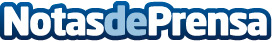 El crecimiento de League of Legends se dispara en 2019Continentalmente, La LEC ha crecido un 43,2% en comparación con 2018, el último año de la antigua LCS EU. En España, la Superliga Orange aumenta en un 79,5% los espectadores con respecto a 2018 en su primer split de competición. La liga de institutos está presente en 10 comunidades autónomas con 450 institutos compitiendo, mientras que la de universidades cuenta con 57 centros en 2019. El Circuito Tormenta tendrá un 50% más de paradas y prevé multiplicar el número de inscritosDatos de contacto:Francisco Diaz637730114Nota de prensa publicada en: https://www.notasdeprensa.es/el-crecimiento-de-league-of-legends-se-dispara Categorias: Telecomunicaciones Juegos Otros deportes Universidades http://www.notasdeprensa.es